中金所历史行情数据内容及申购流程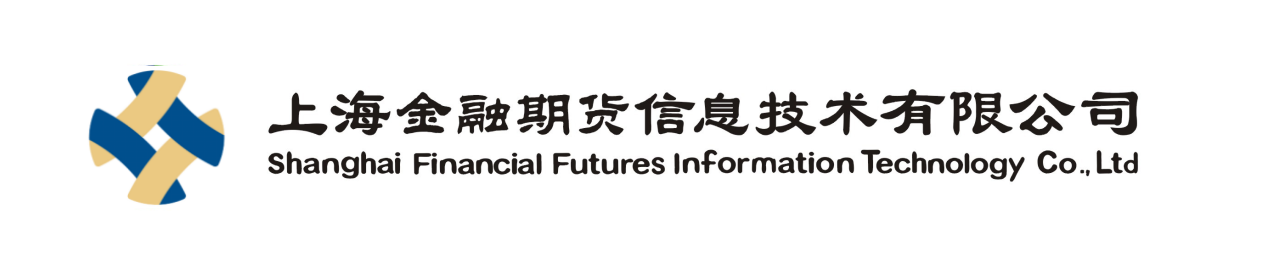 中金所历史数据分类每秒2笔行情数据——2400元人民币/月1分钟行情数据——400元人民币/月5分钟行情数据——300元人民币/月注：不提供签约当月数据数据内容每秒两笔行情数据格式及含义:TRADINGDAY,交易日INSTRUMENTID,合约代码SEQUENCENO,序列号LASTPRICE,最新价PRESETTLEMENTPRICE,昨结算PRECLOSEPRICE,昨收盘PREOPENINTEREST,昨持仓量OPENPRICE,今开盘HIGHESTPRICE,最高价LOWESTPRICE,最低价VOLUME,数量TURNOVER,成交金额OPENINTEREST,持仓量CLOSEPRICE,今收盘SETTLEMENTPRICE,今结算UPPERLIMITPRICE,涨停板价LOWERLIMITPRICE,跌停板价PREDELTA,昨虚实度CURRDELTA,今虚实度UPDATETIME,最后修改时间UPDATEMILLISEC,最后修改毫秒BIDPRICE1,申买价一BIDVOLUME1,申买量一ASKPRICE1,申卖价一ASKVOLUME1,申卖量一BIDPRICE2,申买价二BIDVOLUME2,申买量二ASKPRICE2,申卖价二ASKVOLUME2,申卖量二BIDPRICE3,申买价三BIDVOLUME3,申买量三ASKPRICE3,申卖价三ASKVOLUME3,申卖量三BIDPRICE4,申买价四BIDVOLUME4,申买量四ASKPRICE4,申卖价四ASKVOLUME4,申卖量四BIDPRICE5,申买价五BIDVOLUME5,申买量五ASKPRICE5,申卖价五ASKVOLUME5,申卖量五TID,事务号一分钟、五分钟行情数据字段及含义：tradingday,交易日instrumentid,合约代码period,周期openprice,开盘价maxprice,最高价minprice,最低价closeprice,收盘价periodvolume,成交量lastopeninterest,持仓量申购流程提交公司营业执照盖章复印件，与附件盖章申购表一同邮寄我司。邮寄地址：上海市浦东新区世纪大道1600号陆家嘴商务广场7楼许颖菲收  021-50160901